   Приложение к договору об оказании платных дополнительных образовательных услугпо дополнительной образовательной программе«Инженерная информатика»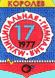 Муниципальное бюджетное общеобразовательное учреждение городского округа Королёв Московской области «Гимназия № 17»141077, г. Королев М.О.ул. Сакко и Ванцетти, дом 28				тел. 8(495) 511-42-90Рабочая программа курса«Инженерная информатика»Составитель: учитель информатики высшей категории,Заместитель директора по УВРШевякова Екатерина Вячеславовна2020-2021 учебный годПОЯСНИТЕЛЬНАЯ ЗАПИСКАПрограмма курса «Инженерная информатика» направлена на расширение знаний и умений содержания по курсу информатики и ИКТ, а также на тренировку и отработку навыка решения тестовых заданий в формате ЕГЭ. Это позволит обучающимся сформировать положительное отношение к ЕГЭ по информатике, выявить темы для дополнительного повторения, почувствовать уверенность в своих силах перед сдачей ЕГЭ.Курс рекомендован обучающимся 11-х классов старшей школы, сдающим ЕГЭ по информатике.Цель курса: расширение содержания среднего образования по курсу информатики для повышения качества результатов ЕГЭ.Достижение поставленной цели связывается с решением следующих задач:изучение структуры и содержания контрольных измерительных материалов по информатике и ИКТ 2021 г.;ознакомление учащихся с изменениями в структуре КИМов ЕГЭ по информатике 2021 г.повторение методов решения тестовых заданий различного типа по основным тематическим блокам по информатике и ИКТ;формирование умения эффективно распределять время на выполнение заданий различных типов;формирование умения оформлять решение заданий с развернутым ответом в соответствии с требованиями инструкции по проверке.отработка навыка решения заданий части 2 ЕГЭ;В структуре изучаемого курса выделяются следующие три раздела:Структура «Контрольно-измерительных материалов ЕГЭ по информатике»;«Тематические блоки»;«Тренинг по вариантам».Изучение контрольно-измерительных материалов позволит обучающимся не только познакомиться со структурой и содержанием экзамена, но и произвести самооценку своих знаний на данном этапе, выбрать темы, требующие дополнительного изучения, спланировать дальнейшую подготовку к ЕГЭ, оценить те изменения, которые претерпели КИМы 2021г. По сравнению с 2020г.Содержание раздела «Тематические блоки» включает основные темы курса информатики и информационных технологий: «Информация и её кодирование», «Алгоритмизация и программирование», «Основы логики», «Моделирование и компьютерный эксперимент», «Программные средства информационных и коммуникационных технологий», «Технология обработки графической и звуковой информации», «Технология обработки информации в электронных таблицах», «Технология хранения, поиска и сортировки информации в базах данных», «Телекоммуникационные технологии», «Технологии программирования».Последний раздел посвящен тренингу учащихся по вариантам, аналогичным КИМам текущего учебного года. Важным моментом данной работы является анализ полученных результатов.Требования к уровню подготовки обучающихся:В результате изучения данного элективного курса обучающиеся должнызнатьцели проведения ЕГЭ;особенности проведения ЕГЭ по информатике;структуру и содержание КИМов ЕГЭ по информатике;основные изменения в структуре ЕГЭ по информатике 2021 г.уметьэффективно распределять время на выполнение заданий различных типов;оформлять решение заданий с выбором ответа и кратким ответом на бланках ответа в соответствии с инструкцией;оформлять решение заданий с развернутым ответом в соответствии с требованиями инструкции по проверке;применять различные методы решения тестовых заданий различного типа по основным тематическим блокам по информатике.Курс рассчитан на 68 часов лекционно-практических занятий и проводится в течение учебного года по 2 академических часа в неделю.Каждое занятие тематических блоков может быть построено по следующему алгоритму:Повторение основных методов решения заданий по теме,Совместное решение заданий,Самостоятельная работа обучающихся по решению тестовых заданий.В течение учебного года проводятся тренировочные работы по материалам Статград.Курс завершается итоговым тестированием в режиме on-line на сайте http://www. reshuege.ru.СОДЕРЖАНИЕ ПРОГРАММЫРаздел 1. «Контрольно-измерительные материалы ЕГЭ по информатике 2021г.» и их отличие от КИМ 2020г.1.1. Основные подходы к разработке контрольных измерительных материалов ЕГЭ по информатике.ЕГЭ как форма независимой оценки уровня учебных достижений выпускников 11 класса. Особенности проведения ЕГЭ по информатике. Специфика тестовой формы контроля. Виды тестовых заданий. Структура и содержание КИМов по информатике. Основные термины ЕГЭ.Раздел 2 «Тематические блоки»2.1. Тематический блок «Информация и ее кодирование»Повторение методов решения задач по теме. Решение тренировочных задач на измерение количества информации (вероятностный подход), кодирование текстовой информации и измерение ее информационного объема, кодирование графической информации и измерение ее информационного объема, кодирование звуковой информации и измерение ее информационного объема, умение кодировать и декодировать информацию.2.2. Тематический блок «Алгоритмизация и программирование»Основные понятия, связанные с использованием основных алгоритмических конструкций. Решение задач на исполнение и анализ отдельных алгоритмов, записанных в виде блок-схемы, на алгоритмическом языке или на языках программирования. Повторение методов решения задач на составление алгоритмов для конкретного исполнителя (задание с кратким ответом) и анализ дерева игры.2.3. Тематический блок «Основы логики»Основные понятия и определения (таблицы истинности) трех основных логических операций (инверсия, конъюнкция, дизъюнкция), а также импликации. Повторение методов решения задач по теме. Решение тренировочных задач на построение и преобразование логических выражений, построение таблиц истинности, построение логических схем. Решение логических задач на применение основных законов логики при работе с логическими выражениями.2.4. Тематический блок «Моделирование и компьютерный эксперимент»Повторение методов решения задач по теме. Решение тренировочных задач на моделирование и формализацию.2.5. Тематический блок «Программные средства информационных и коммуникационных технологий»Основные понятия классификации программного обеспечения, свойств и функциональных возможностей основных видов программного обеспечения, структуры файловой системы, включая правила именования каталогов и файлов. Решение тренировочных задач по теме.2.6. Тематический блок «Технология обработки графической и звуковой информации»Повторение принципов векторной и растровой графики, в том числе способов компьютерного представления векторных и растровых изображений. Решение задач на умение оперировать с понятиями «глубина цвета», «пространственное и цветовое разрешение изображений и графических устройств», «кодировка цвета», «графический объект», «графический примитив», «пиксель».2.7. Тематический блок «Технология обработки информации в электронных таблицах»Основные правила адресации ячеек в электронной таблице. Понятие абсолютной и относительной адресации. Решение тренировочных задач на представление числовых данных в виде диаграмм.2.8. Тематический блок «Технология хранения, поиска и сортировки информации в базах данных»Повторение принципов организации табличных (реляционных) баз данных и основных понятий: «таблица», «запись таблицы», «поле записи», «значение поля», а также технологии хранения, поиска и сортировки информации в БД. Решение тренировочных задач на отбор (поиск) записей по некоторым условиям и их сортировка.2.9.Тематический блок «Телекоммуникационные технологии»Технология адресации и поиска информации в Интернете.2.10. Тематический блок «Технологии программирования»Решение тренировочных задач на поиск и исправление ошибок в небольшом фрагменте программы. Решение задач средней сложности на составление собственной эффективной программы (30-50 строк).Раздел 3. «Тренинг по вариантам»3.1. Единый государственный экзамен по информатике.Выполнение тренировочных заданий части 1 и 2. Проведение пробного ЕГЭ с последующим разбором результатов.Тематическое планированиеКалендарно-тематическое планированиеУчебно-методический комплектК.Ю. Поляков Учебник «Информатика 10-11 класс» Углубленный уровень - М.:Бином. Лаборатория знаний, 2019.г.;«Готовимся к ЕГЭ по информатике»: учебное пособие / Н.Н. Самылкина. – 3-е издание - М.:Бином. Лаборатория знаний, 2020.г.;Материалы тренировочных и диагностических работ Статград 2020-2021гг.Демонстрационный вариант ЕГЭ по информатике (2021.г.).«ЕГЭ. Информатика. Типовые тестовые задания.»: раздаточный материал/ П.Я. Якушкин –Экзамен, Москва
СПИСОК ИНТЕРНЕТ-РЕСУРСОВ ПО ПОДГОТОВКЕ К ЕГЭURL: http://www.fipi.ru/URL: http://ege.edu.ru/, Портал информационной поддержки единого государственного экзамена.URL: http:/edu.ru/, Федеральный портал «Российское образование».URL: http://www.egeinfo.ru/, Все о ЕГЭ.URL: http://www.gosekzamen.ru/, Российский образовательный портал Госэкзамен.ру.URL: http://www.ctege.org/URL: https://ege.sdamgia.ru/URL: https://yandex.ru/tutor/ege/Наименованиеразделов и темКоличество часовТеорияПрактикаРаздел 1. «Контрольно-измерительные материалы ЕГЭ по информатике»Раздел 1. «Контрольно-измерительные материалы ЕГЭ по информатике»Раздел 1. «Контрольно-измерительные материалы ЕГЭ по информатике»Раздел 1. «Контрольно-измерительные материалы ЕГЭ по информатике»1.1. Основные подходы к разработке контрольных измерительных материалов ЕГЭ по информатике. Основные отличия ЕГЭ 2021 года по информатике.11Раздел 2. «Тематические блоки»Раздел 2. «Тематические блоки»Раздел 2. «Тематические блоки»Раздел 2. «Тематические блоки»2.1. Тематический блок «Информация и ее кодирование»6152.2. Тематический блок «Алгоритмизация и программирование»203172.3. Тематический блок «Основы логики»5142.4. Тематический блок «Моделирование и компьютерный эксперимент»20,51,52.5. Тематический блок «Программные средства информационных и коммуникационных технологий»20,51,52.6. Тематический блок «Технология обработки графической и звуковой информации»4132.7. Тематический блок «Технология обработки информации в электронных таблицах»20,51,52.8. Тематический блок «Технология хранения, поиска и сортировки информации в базах данных»20,51,52.9. Тематический блок «Телекоммуникационные технологии»20,51,52.10. Тематический блок «Технологии программирования»1037Раздел 3. «Тренинг по вариантам».Раздел 3. «Тренинг по вариантам».Раздел 3. «Тренинг по вариантам».Раздел 3. «Тренинг по вариантам».3.1. Единый государственный экзамен по информатике.1212ВСЕГО:6812,555,5№п/п(№ урока)Наименованиеразделов и темВсего часовДата проведения занятияДата проведения занятия№п/п(№ урока)Наименованиеразделов и темВсего часовпоплануфактическиРаздел 1. «Контрольно-измерительные материалы ЕГЭ по информатике»111.1. Основные подходы к разработке контрольных измерительных материалов ЕГЭ по информатике. Основные отличия ЕГЭ 2021 года по информатике.1Раздел 2. «Тематические блоки»2-72.1. Тематический блок «Информация и ее кодирование»68-272.2. Тематический блок «Алгоритмизация и программирование»2028-322.3. Тематический блок «Основы логики»533-342.4. Тематический блок «Моделирование и компьютерный эксперимент»235-362.5. Тематический блок «Программные средства информационных и коммуникационных технологий»237-402.6. Тематический блок «Технология обработки графической и звуковой информации»441-422.7. Тематический блок «Технология обработки информации в электронных таблицах»243-442.8. Тематический блок «Технология хранения, поиска и сортировки информации в базах данных»245-462.9. Тематический блок «Телекоммуникационные технологии»247-562.10. Тематический блок «Технологии программирования»10Раздел 3. «Тренинг по вариантам».57-683.1. Единый государственный экзамен по информатике.12Итого68«Согласовано»Руководитель ШМО_________ Кулиненкова Е.Е.Протокол № ___ от«____»___________2020 г.«Согласовано»Заместитель директорашколы по УВР___________ Сметанина Л.А.«____»____________2020г.«Утверждаю»Директор школы__________ Герасимова В.А.«___»______________2020 г.